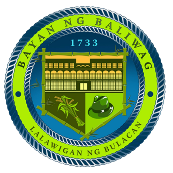 APPLICATION FORM FOR BUILDING PERMIT  	        SIMPLE			      	       COMPLEX                                 NEW                      RENEW                  AMENDATORYAPPLICATION NO.							AREA NO.		BOX 1 (TO BE ACCOMPLISHED IN PRINT BY THE APPLICANTBOX 2BOX 3							            BOX 4BOX 5Copy 1: Owner               Copy 2: OBO                 Copy 3: BFP               Copy 4: Philippine Statistics AuthorityBOX 6 (TO BE ACCOMPLISHED BY THE PROCESSING AND EVALUATION DIVISION)OWNER / APPLICANT                   LAST NAME                 FIRST NAME                          M.I.OWNER / APPLICANT                   LAST NAME                 FIRST NAME                          M.I.OWNER / APPLICANT                   LAST NAME                 FIRST NAME                          M.I.OWNER / APPLICANT                   LAST NAME                 FIRST NAME                          M.I.OWNER / APPLICANT                   LAST NAME                 FIRST NAME                          M.I.OWNER / APPLICANT                   LAST NAME                 FIRST NAME                          M.I.TINTINFOR CONSTRUCTION OWNEDBY AN ENTERPRISEFOR CONSTRUCTION OWNEDBY AN ENTERPRISEFORM OF OWNERSHIPFORM OF OWNERSHIPFORM OF OWNERSHIPFORM OF OWNERSHIPFORM OF OWNERSHIPFORM OF OWNERSHIP ADDRESS:    NO.,          STREET,              BARANGAY,             CITY/MUNICIPALITY                     ZIP CODE ADDRESS:    NO.,          STREET,              BARANGAY,             CITY/MUNICIPALITY                     ZIP CODE ADDRESS:    NO.,          STREET,              BARANGAY,             CITY/MUNICIPALITY                     ZIP CODE ADDRESS:    NO.,          STREET,              BARANGAY,             CITY/MUNICIPALITY                     ZIP CODE ADDRESS:    NO.,          STREET,              BARANGAY,             CITY/MUNICIPALITY                     ZIP CODE ADDRESS:    NO.,          STREET,              BARANGAY,             CITY/MUNICIPALITY                     ZIP CODE ADDRESS:    NO.,          STREET,              BARANGAY,             CITY/MUNICIPALITY                     ZIP CODETELEPHONE NO.LOCATION OF CONSTRUCTION:     LOT NO. _______ BLK. NO. _______ TCT NO. ______________ TAX DEC. NO. ________________STREET ____________________  BARANGAY _______________________  CITY/MUNICIPALITY OF ____________________________LOCATION OF CONSTRUCTION:     LOT NO. _______ BLK. NO. _______ TCT NO. ______________ TAX DEC. NO. ________________STREET ____________________  BARANGAY _______________________  CITY/MUNICIPALITY OF ____________________________LOCATION OF CONSTRUCTION:     LOT NO. _______ BLK. NO. _______ TCT NO. ______________ TAX DEC. NO. ________________STREET ____________________  BARANGAY _______________________  CITY/MUNICIPALITY OF ____________________________LOCATION OF CONSTRUCTION:     LOT NO. _______ BLK. NO. _______ TCT NO. ______________ TAX DEC. NO. ________________STREET ____________________  BARANGAY _______________________  CITY/MUNICIPALITY OF ____________________________LOCATION OF CONSTRUCTION:     LOT NO. _______ BLK. NO. _______ TCT NO. ______________ TAX DEC. NO. ________________STREET ____________________  BARANGAY _______________________  CITY/MUNICIPALITY OF ____________________________LOCATION OF CONSTRUCTION:     LOT NO. _______ BLK. NO. _______ TCT NO. ______________ TAX DEC. NO. ________________STREET ____________________  BARANGAY _______________________  CITY/MUNICIPALITY OF ____________________________LOCATION OF CONSTRUCTION:     LOT NO. _______ BLK. NO. _______ TCT NO. ______________ TAX DEC. NO. ________________STREET ____________________  BARANGAY _______________________  CITY/MUNICIPALITY OF ____________________________LOCATION OF CONSTRUCTION:     LOT NO. _______ BLK. NO. _______ TCT NO. ______________ TAX DEC. NO. ________________STREET ____________________  BARANGAY _______________________  CITY/MUNICIPALITY OF ____________________________SCOPE OF WORK              NEW CONSTRUCTION   ERECTION _______________    ADDITION  _______________   ALTERATION _____________                                            SCOPE OF WORK              RENOVATION ______________   CONVERSION ______________   REPAIR ___________________   MOVING ___________________                                         SCOPE OF WORK              RENOVATION ______________   CONVERSION ______________   REPAIR ___________________   MOVING ___________________                                         SCOPE OF WORK              RENOVATION ______________   CONVERSION ______________   REPAIR ___________________   MOVING ___________________                                         SCOPE OF WORK              RENOVATION ______________   CONVERSION ______________   REPAIR ___________________   MOVING ___________________                                         SCOPE OF WORK              RAISING _____________________________   ACCESSORY BUILDING/STRUCTURE _______   OTHERS (Specify) _______________________          _______________________________________SCOPE OF WORK              RAISING _____________________________   ACCESSORY BUILDING/STRUCTURE _______   OTHERS (Specify) _______________________          _______________________________________SCOPE OF WORK              RAISING _____________________________   ACCESSORY BUILDING/STRUCTURE _______   OTHERS (Specify) _______________________          _______________________________________USE OF CHARACTER OF OCCUPANCY              GROUP A : RESIDENTIAL, DWELLINGS   GROUP B : RESIDENTIAL HOTEL, APARTMENT   GROUP C : EDUCATIONAL, RECREATIONAL   GROUP D : INSTITUTIONAL   GROUP E : BUSINESS AND MERCANTILEUSE OF CHARACTER OF OCCUPANCY              GROUP A : RESIDENTIAL, DWELLINGS   GROUP B : RESIDENTIAL HOTEL, APARTMENT   GROUP C : EDUCATIONAL, RECREATIONAL   GROUP D : INSTITUTIONAL   GROUP E : BUSINESS AND MERCANTILEUSE OF CHARACTER OF OCCUPANCY              GROUP A : RESIDENTIAL, DWELLINGS   GROUP B : RESIDENTIAL HOTEL, APARTMENT   GROUP C : EDUCATIONAL, RECREATIONAL   GROUP D : INSTITUTIONAL   GROUP E : BUSINESS AND MERCANTILEUSE OF CHARACTER OF OCCUPANCY              GROUP F : INDUSTRIAL                OTHERS (Specify) ___________   GROUP G : INDUSTRIAL STORAGE AND HAZARDOUS   GROUP H : RECREATIONAL, ASSEMBLY OCCUPANT LOAD LESS THAN 1000   GROUP I : RECREATIONAL, ASSEMBLY OCCUPANT LOAD 1000 OR MORE   GROUP J : AGRICULTURAL, ACCESSORYUSE OF CHARACTER OF OCCUPANCY              GROUP F : INDUSTRIAL                OTHERS (Specify) ___________   GROUP G : INDUSTRIAL STORAGE AND HAZARDOUS   GROUP H : RECREATIONAL, ASSEMBLY OCCUPANT LOAD LESS THAN 1000   GROUP I : RECREATIONAL, ASSEMBLY OCCUPANT LOAD 1000 OR MORE   GROUP J : AGRICULTURAL, ACCESSORYUSE OF CHARACTER OF OCCUPANCY              GROUP F : INDUSTRIAL                OTHERS (Specify) ___________   GROUP G : INDUSTRIAL STORAGE AND HAZARDOUS   GROUP H : RECREATIONAL, ASSEMBLY OCCUPANT LOAD LESS THAN 1000   GROUP I : RECREATIONAL, ASSEMBLY OCCUPANT LOAD 1000 OR MORE   GROUP J : AGRICULTURAL, ACCESSORYUSE OF CHARACTER OF OCCUPANCY              GROUP F : INDUSTRIAL                OTHERS (Specify) ___________   GROUP G : INDUSTRIAL STORAGE AND HAZARDOUS   GROUP H : RECREATIONAL, ASSEMBLY OCCUPANT LOAD LESS THAN 1000   GROUP I : RECREATIONAL, ASSEMBLY OCCUPANT LOAD 1000 OR MORE   GROUP J : AGRICULTURAL, ACCESSORYUSE OF CHARACTER OF OCCUPANCY              GROUP F : INDUSTRIAL                OTHERS (Specify) ___________   GROUP G : INDUSTRIAL STORAGE AND HAZARDOUS   GROUP H : RECREATIONAL, ASSEMBLY OCCUPANT LOAD LESS THAN 1000   GROUP I : RECREATIONAL, ASSEMBLY OCCUPANT LOAD 1000 OR MORE   GROUP J : AGRICULTURAL, ACCESSORYOCCUPANCY CLASSIFIED ________________________________NUMBER OF UNITS ______________________________________TOTAL FLOOR AREA _____________________ SQUARE METERSLOT AREA ______________________________ SQUARE METERSOCCUPANCY CLASSIFIED ________________________________NUMBER OF UNITS ______________________________________TOTAL FLOOR AREA _____________________ SQUARE METERSLOT AREA ______________________________ SQUARE METERSOCCUPANCY CLASSIFIED ________________________________NUMBER OF UNITS ______________________________________TOTAL FLOOR AREA _____________________ SQUARE METERSLOT AREA ______________________________ SQUARE METERSOCCUPANCY CLASSIFIED ________________________________NUMBER OF UNITS ______________________________________TOTAL FLOOR AREA _____________________ SQUARE METERSLOT AREA ______________________________ SQUARE METERSTOTAL ESTIMATED COST P __________________________________PROPOSED DATE OF CONSTRUCTION ________________________IF CONSTRUCTION WAS UNDERTAKEN BY CONTRACT:        _________________________________________________                           AUTHORIZED MANAGING OFFICER                                     (Signature Over Printed Name)EXPECTED DATE OF COMPLETION ___________________________TOTAL ESTIMATED COST P __________________________________PROPOSED DATE OF CONSTRUCTION ________________________IF CONSTRUCTION WAS UNDERTAKEN BY CONTRACT:        _________________________________________________                           AUTHORIZED MANAGING OFFICER                                     (Signature Over Printed Name)EXPECTED DATE OF COMPLETION ___________________________TOTAL ESTIMATED COST P __________________________________PROPOSED DATE OF CONSTRUCTION ________________________IF CONSTRUCTION WAS UNDERTAKEN BY CONTRACT:        _________________________________________________                           AUTHORIZED MANAGING OFFICER                                     (Signature Over Printed Name)EXPECTED DATE OF COMPLETION ___________________________TOTAL ESTIMATED COST P __________________________________PROPOSED DATE OF CONSTRUCTION ________________________IF CONSTRUCTION WAS UNDERTAKEN BY CONTRACT:        _________________________________________________                           AUTHORIZED MANAGING OFFICER                                     (Signature Over Printed Name)EXPECTED DATE OF COMPLETION ___________________________FULL-TIME INSPECTOR AND SUPERVISOR OF CONSTRUCTION WORKS (REPRESENTING THE OWNER)FULL-TIME INSPECTOR AND SUPERVISOR OF CONSTRUCTION WORKS (REPRESENTING THE OWNER)FULL-TIME INSPECTOR AND SUPERVISOR OF CONSTRUCTION WORKS (REPRESENTING THE OWNER)_____________________________________________ARCHITECT OR CIVIL ENGINEER(Signature Over Printed Name)Date ____________________________AddressAddress_____________________________________________ARCHITECT OR CIVIL ENGINEER(Signature Over Printed Name)Date ____________________________PRC NO.Validity_____________________________________________ARCHITECT OR CIVIL ENGINEER(Signature Over Printed Name)Date ____________________________PTR No.Date Issued_____________________________________________ARCHITECT OR CIVIL ENGINEER(Signature Over Printed Name)Date ____________________________Issued atTINAPPLICANT:_____________________________________________ Date _____________________                      (Signature Over Printed Name)APPLICANT:_____________________________________________ Date _____________________                      (Signature Over Printed Name)APPLICANT:_____________________________________________ Date _____________________                      (Signature Over Printed Name)WITH MY CONSENT: LOT OWNER / AUTHORIZED REPRESENTATIVE_____________________________________________ Date _____________________                      (Signature Over Printed Name)WITH MY CONSENT: LOT OWNER / AUTHORIZED REPRESENTATIVE_____________________________________________ Date _____________________                      (Signature Over Printed Name)WITH MY CONSENT: LOT OWNER / AUTHORIZED REPRESENTATIVE_____________________________________________ Date _____________________                      (Signature Over Printed Name)AddressAddressAddressAddressAddressAddressCTC NoDate IssuedPlace IssuedCTC NoDate IssuedPlace IssuedREPUBLIC OF THE PHILIPPINESREPUBLIC OF THE PHILIPPINESREPUBLIC OF THE PHILIPPINES) S.S) S.S) S.S) S.SCITY/MUNICIPALITY OF _______________________)CITY/MUNICIPALITY OF _______________________)CITY/MUNICIPALITY OF _______________________)CITY/MUNICIPALITY OF _______________________)CITY/MUNICIPALITY OF _______________________)CITY/MUNICIPALITY OF _______________________)CITY/MUNICIPALITY OF _______________________)BEFORE ME, at the City/Municipality of _______________________________________________, on ___________________________ personallyBEFORE ME, at the City/Municipality of _______________________________________________, on ___________________________ personallyBEFORE ME, at the City/Municipality of _______________________________________________, on ___________________________ personallyBEFORE ME, at the City/Municipality of _______________________________________________, on ___________________________ personallyBEFORE ME, at the City/Municipality of _______________________________________________, on ___________________________ personallyBEFORE ME, at the City/Municipality of _______________________________________________, on ___________________________ personallyBEFORE ME, at the City/Municipality of _______________________________________________, on ___________________________ personallyBEFORE ME, at the City/Municipality of _______________________________________________, on ___________________________ personallyBEFORE ME, at the City/Municipality of _______________________________________________, on ___________________________ personallyBEFORE ME, at the City/Municipality of _______________________________________________, on ___________________________ personallyBEFORE ME, at the City/Municipality of _______________________________________________, on ___________________________ personallyBEFORE ME, at the City/Municipality of _______________________________________________, on ___________________________ personallyBEFORE ME, at the City/Municipality of _______________________________________________, on ___________________________ personallyappeared the following:appeared the following:appeared the following:APPLICANTAPPLICANTCTC No.Date IssuedPlace IssuedPlace Issued(Signed Over Printed Name)(Signed Over Printed Name)(Signed Over Printed Name)(Signed Over Printed Name)LICENSED ARCHITECT OR CIVIL ENGINEERLICENSED ARCHITECT OR CIVIL ENGINEERLICENSED ARCHITECT OR CIVIL ENGINEERCTC No.Date IssuedPlace IssuedPlace Issued(Full-Time Inspector and Supervisor of Construction Works)(Full-Time Inspector and Supervisor of Construction Works)(Full-Time Inspector and Supervisor of Construction Works)(Full-Time Inspector and Supervisor of Construction Works)(Full-Time Inspector and Supervisor of Construction Works)(Signed and Sealed Over Printed Name)(Signed and Sealed Over Printed Name)(Signed and Sealed Over Printed Name)(Signed and Sealed Over Printed Name)whose signatures appear herein above, known to me to be the same persons who executed this standard prescribed form and acknowledged to me that the same is their free andfree and voluntary act and deed.whose signatures appear herein above, known to me to be the same persons who executed this standard prescribed form and acknowledged to me that the same is their free andfree and voluntary act and deed.whose signatures appear herein above, known to me to be the same persons who executed this standard prescribed form and acknowledged to me that the same is their free andfree and voluntary act and deed.whose signatures appear herein above, known to me to be the same persons who executed this standard prescribed form and acknowledged to me that the same is their free andfree and voluntary act and deed.whose signatures appear herein above, known to me to be the same persons who executed this standard prescribed form and acknowledged to me that the same is their free andfree and voluntary act and deed.whose signatures appear herein above, known to me to be the same persons who executed this standard prescribed form and acknowledged to me that the same is their free andfree and voluntary act and deed.whose signatures appear herein above, known to me to be the same persons who executed this standard prescribed form and acknowledged to me that the same is their free andfree and voluntary act and deed.whose signatures appear herein above, known to me to be the same persons who executed this standard prescribed form and acknowledged to me that the same is their free andfree and voluntary act and deed.whose signatures appear herein above, known to me to be the same persons who executed this standard prescribed form and acknowledged to me that the same is their free andfree and voluntary act and deed.whose signatures appear herein above, known to me to be the same persons who executed this standard prescribed form and acknowledged to me that the same is their free andfree and voluntary act and deed.whose signatures appear herein above, known to me to be the same persons who executed this standard prescribed form and acknowledged to me that the same is their free andfree and voluntary act and deed.whose signatures appear herein above, known to me to be the same persons who executed this standard prescribed form and acknowledged to me that the same is their free andfree and voluntary act and deed.whose signatures appear herein above, known to me to be the same persons who executed this standard prescribed form and acknowledged to me that the same is their free andfree and voluntary act and deed.whose signatures appear herein above, known to me to be the same persons who executed this standard prescribed form and acknowledged to me that the same is their free andfree and voluntary act and deed.WITHNESS MY HAND AND SEAL on the date and place above written.WITHNESS MY HAND AND SEAL on the date and place above written.WITHNESS MY HAND AND SEAL on the date and place above written.WITHNESS MY HAND AND SEAL on the date and place above written.WITHNESS MY HAND AND SEAL on the date and place above written.WITHNESS MY HAND AND SEAL on the date and place above written.Doc. No.______________________________Page No.______________________________Book No.______________________________NOTARY PUBLIC (Until December______________________)NOTARY PUBLIC (Until December______________________)NOTARY PUBLIC (Until December______________________)NOTARY PUBLIC (Until December______________________)Series of______________________________ASSESSED FEESBASIS OF ASSESSMENTAMOUNT DUEASSESSED BY   FILING FEE   PROCESSING FEE   LOCATIONAL / ZONING OF LAND USE   LINE AND GRADE (Geodetic)   FENCING   ARCHITECTURAL   CIVIL / STRUCTURAL   ELECTRICAL   MECHANICAL   SANITARY   PLUMBING   ELECTRONICS   INTERIOR   FIRE CODE CONSTRUCTION TAX   SURCHARGES   PENALTIES       TOTALTERMS AND CONDITIONSThe Owner/Permitee shall accomplish the prescribed Application Form, with the assistance of the concerned design professionals and/or the Architect/Civil Engineer, hired/commissioned by the Owner/Permitte as full-time inspector/supervisor of the construction works, by filling up the necessary data / information required thereat.The fully accomplished prescribed Application Form, duly notarized, shall be submitted to the concerned Office or the Building Official accompanied by the various applicable ancillary and accessory permits, plans and specifications signed and sealed by the corresponding design professionals who shall be responsible for the comprehensive and correctness of the plans in compliance to the National Building Code (PD 1096), its IRR and to all applicable referral codes and professional regulatory laws, together with the other documentary requirements pursuant to Section 302 of PD 1096 and its IRR.